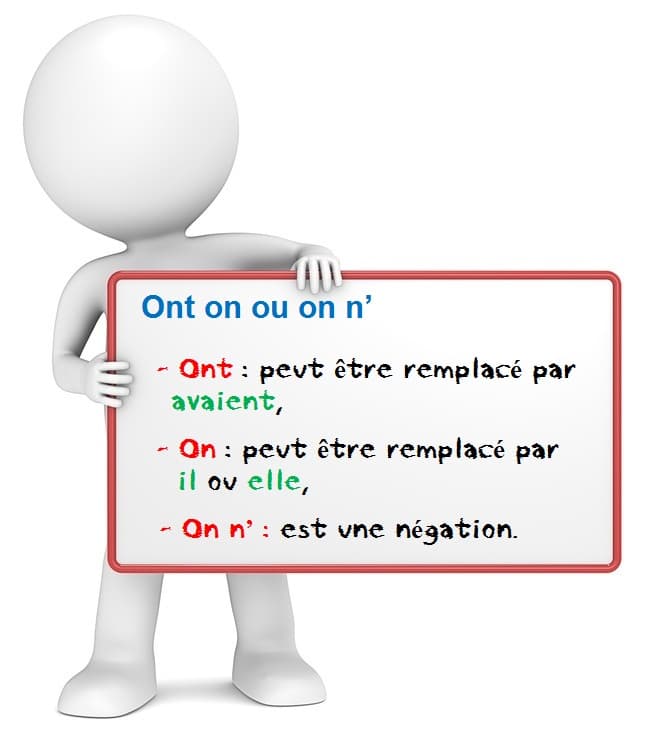 Quand écrire ONT avec un “t” ?Lorsqu’on peut substituer le mot par «avaient», il s’écrit ONT avec un “t” à la fin du mot. C’est une forme conjuguée du verbe avoir. Exemple :Nous écrivons : «Elles ont appris leurs leçons.»Car on peut dire : «Elles avaient appris leurs leçons.»Le mot «ont» a été remplacé par «avaient».Quand faut-il écrire ON sans “t” ?Lorsqu’il est possible de remplacer le mot par «il», le mot s’écrit ON sans “t”. C’est le sujet de la phrase et un pronom personnel. Exemple :Nous écrivons : «On est en retard.»Car il est possible d’écrire : «Il est en retard.»Le mot «on» peut être changé par «Il».Quand écrire ON N’ ?On écrit «ON N’» lorsqu’on peut substituer ces deux mots par «il ne, il n’, elle ne, ou elle n’». Exemple :Nous écrivons : «On n’a jamais retrouvé ses boucles d’oreilles.»Car il est possible de dire : «Elle n’a jamais retrouvé ses boucles d’oreilles».Les mots «on n’» peuvent être remplacés par «elle n’».